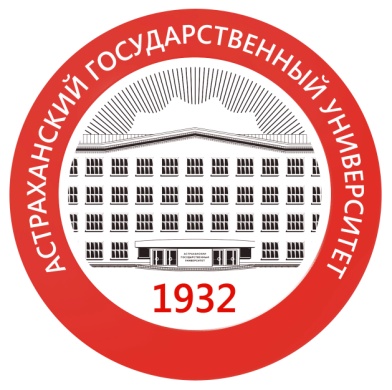 Будем вам чрезвычайно признательны за распространение данной информации среди ваших коллег. Благодарим за проявленный интерес и искренне надеемся на дальнейшее плодотворное сотрудничество!Астрахань - 2018ИНФОРМАЦИОННОЕ ПИСЬМОУважаемые коллеги!Институт среднего и дополнительного профессионального образования имеет честь пригласить Вас к участию в наших научных и образовательных мероприятиях, а также к публикации в первом выпуске Межвузовского сборника научных трудов «Наука и практика в XXI веке».В сборнике публикуются научные материалы и результаты практической работы состоявшихся ученых, молодых исследователей, аспирантов, магистрантов, преподавателей вузов, докторантов, научных коллективов кафедр и лабораторий вузов, студентов. Сборник охватывает широкий спектр научных проблем. Принимаются материалы по истории, философии, филологии, культурологии, социологии, педагогике, психологии, праву, русскому языку и культуре речи, экономике, естественным и физико-математическим наукам, другим научным направлениям.Периодичность выхода сборника два раза в год (май, ноябрь).Сборник научных трудов публикуется с присвоением индексов УДК, ББК и международного стандартного книжного номера (ISBN) и размещается на страницах научной электронной библиотеки eLIBRARY.RU. Рассылка экземпляров сборника осуществляется в библиотеки крупных город России, ближнего и дальнего зарубежья.С более подробной информацией можно ознакомиться на сайте http://asu.edu.ru/universitet/1062-institut-nepreryvnogo-obrazovaniia.html в разделе «Проект «Открытое образование», а также по телефону (8512) 47-68-61.Условия участияСтоимость публикации составляет 150 рублей за 1 полную (неполную) страницу. Электронная версия сборника будет доступна для скачивания в течение 10ти рабочих дней на сайте http://asu.edu.ru/universitet/1062-institut-nepreryvnogo-obrazovaniia.html в разделе «Проект «Открытое образование». При необходимости получения печатного экземпляра сборника его стоимость составляет дополнительно 450 руб. за 1 сборник.Рассылка сборника осуществляется за счет средств автора и составляет дополнительно 150 руб.Реквизиты для оплаты: Назначение платежа: публикация в сборнике «Наука и практика в XXI веке», выпуск IМатериалы для публикации, анкеты участников и сканы оплаченных квитанций присылать на электронную почту konference2017@rambler.ruОплата должна быть произведена до 01.05. 2018 г. включительно.Официальный язык конференции: русский.Анкета участника и тексты докладов принимаются 01.05. 2018 г. включительно.Анкета участникаТребования к оформлению материаловМатериалы представляются в электронном виде на e-mail: konference2017@rambler.ruФормат страницы А4. Поля: верхнее, нижнее и правое – 2 см, левое – 3 см; интервал полуторный; отступ 1,25; размер (кегль) – 14; тип – TimesNewRoman; стиль Обычный. На первой странице вверху название текста доклада на русском и английском языках, прописными полужирными буквами, без переносов, выравнивание по центру. Через 1 интервал строчными буквами полужирным курсивом, выравнивание по центру – инициалы и фамилия авторов на русском и английском языках. На следующей строке по центру курсивом полное название организации, город (если не указан в названии организации) на русском и английском языках. Текст должен включать аннотации на русском и английском языках (не более 500 знаков) и перечень ключевых слов (не более 5) на русском и английском языках. Через 1 интервал – текст. В тексте допускается использование кавычек одного типа рисунка — угловые (типографские) кавычки - «ёлочки».В тексте допускаются рисунки, графики, схемы и таблицы. Графики, рисунки, таблицы вставляются и входят в общий объем. Номера библиографических ссылок в тексте даются в квадратных скобках - [1], а их список – в конце текста со сплошной нумерацией. Источники и литература в списке перечисляются в алфавитном порядке, одному номеру соответствует 1 источник. Ссылки расставляются вручную. Объем текста не менее 3 страниц.Заявка располагается после текста и не входит в общий объем. Материалы должны быть подготовлены в текстовом редакторе MicrosoftWord, тщательно выверены и отредактированы. Файлы формата .rtf не принимаются.Отправкой статьи и заполненной заявкой авторы подтверждают свое согласие на обработку персональных данных авторов статьи в соответствие со статьей 9 ФЗ «О персональных данных» от 27.07.2006 г. № 152-ФЗ.Контактное лицо: помощник директора Института среднего и дополнительного профессионального образования Астраханского государственного университета – Метельская Елена Владимировна.Контактный телефон:(8512) 47-68-61.Наш сайт: http://asu.edu.ru/universitet/1062-institut-nepreryvnogo-obrazovaniia.htmlНаш e-mail: konference2017@rambler.ruПример оформления текста СОЦИОКУЛЬТУРНЫЙ АСПЕКТ ФРАНЦУЗСКИХФРАЗЕОЛОГИЧЕСКИХ ЕДИНИЦ С КОМПОНЕНТОМ «ФИТОНИМ»THE SOCIO-CULTURAL ASPECT OF THE FRENCH PHRASEOLOGICAL UNITSWITH THE COMPONENT «PHYTONYM»Автайкина Лариса Юрьевна, к. филос. н., доцентНациональный исследовательский Мордовский государственный университет имени Н. П. Огарева, г. СаранскAvtaikina Larisa Yur'evna, Ph. D. in Philosophy, Associate ProfessorOgarev Mordovia State University, SaranskАннотация. В статье исследуется социокультурный аспект французских фразеологизмов с компонентом «фитоним». К данному виду фразеологизмов принадлежат единицы, которые имеют в своем составе элемент, связанный с растительным миром, т.е. это не только названия растений, но и наименования частей растений, плодов, их объединений и т.д. Изучение данных единиц способствует выявлению специфики осмысления представителями французской культуры поведения человека, отношений в обществе в терминах растительного мира.Abstract. The article examines the socio-cultural aspect of the French phraseological units with the component «phytonym». The units that have an element associated with the plant world in their structure (these are not only the names of plants, but also the names of parts of plants, fruits, their associations, etc.) belong to this kind of phraseological units. The study of these units contributes to the identification of the specificity of human behavior comprehension by the representatives of the French culture, relations in society in terms of the plant world.Ключевые слова: фразеологические единицы, фитоним, национальное своеобразие, язык, культура.Key words: phraseological units, phytonym, national originality, language, culture.Текст Текст Текст Текст Текст Текст Текст Текст Текст Текст Текст Текст Текст Текст Текст Текст Список источников1. Гак В. Г. Беседы о французском слове (из сравнительной лексикологии французского и русского языков). М.: Международные отношения, 1966. 336 с.2. Rat M. Dictionnaire des locutions françaises. Paris: Larousse, 1957. 446 p.Примеры оформления ссылок1 Иванов И. И. Название пособия (методических рекомендаций) / науч. ред. А. П. Петров. М.: Наука, 2012. 250 с.2 Там же. С. 18.3 Петрова А. И. Название статьи // Название сборника: сб. статей / под ред. А. А. Редакторова. СПб.: Изд-во СПбГУ, 2011. С. 14-25; Артемьев О. О. Название статьи [Электронный ресурс] // Название сайта: [сайт]. [Архангельск, 2012]. URL: http://www.nazvanie.ru/page5.html (дата обращения: 28.02.2013).4 Иванов И. И. Указ. соч. С. 130.6 Сидоров К. С. Название диссертации: дис. … д-ра филол. наук / Название организации. Волгоград, 2012. С. 17-19.7 Sergeev I. Title / ed. by P. Petrov. London, 2013. 340 p.8 Ibid. P. 15.